27 марта прошла очередная встреча педагогов СОШ 102 в рамках постоянно-действующего семинара ЦИО «Механизмы развития субъектного информационного пространства ученика».  Присутствовало 20 человек. Семинар состоял из двух блоков.1. О ресурсах дистанционного образовательного модуля в преподавании предмета рассказала слушателям Беляева Виктория Александровна, учитель английского языка МОУ «ЮГО-КАМСКАЯ СОШ», победитель конкурса инновационных проектов университетского округа ПГГПУ в 2016 году. Педагог-инноватор поделилась опытом создания дистанционного курса в практике учителя-предметника, для этого осветила следующие вопросы: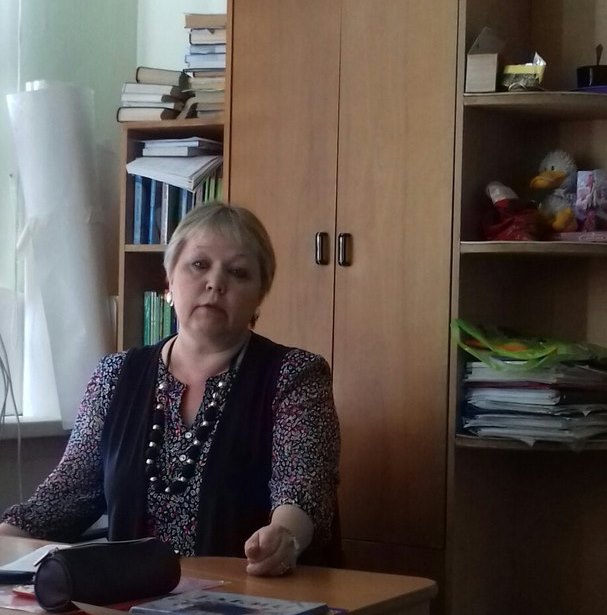  Дистанционное обучение: определения и правовые нормы. Педагогическое проектирование - стимулятор идей. Работа над содержанием – ориентируемся на результаты ФГОС. Механизмы реализации курса: организационная составляющая. Выбор виртуальной среды: Moodle или Canvas? Риски и ограничения дистанционных форм. Результаты и эффекты инновации: выбор за учителем.Вторая часть семинара была посвящена анализу метапредметных задач, разработке критериев оценивания метапредметных умений и способу единообразного оформления задач. 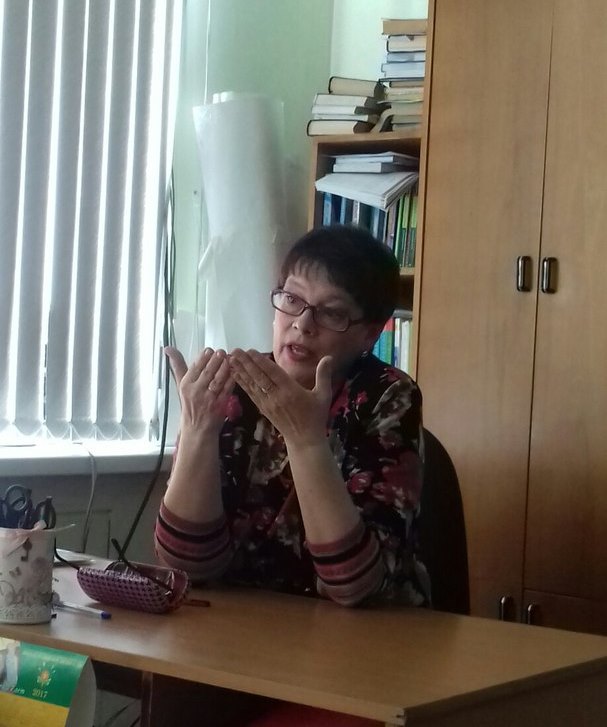  Под руководством Галины Рудольфовны Водяненко, кандидата педагогических наук, педагоги проанализировали задачи, представленные Юсуповой Н.Р., Зориной С.В., Мокрушиной О.Г. и Полуяновой Л.Е. Мы выяснили, что самые частотные умения, на формирование которых направлены задачи, это- умение определять понятия, - создавать обобщения, - устанавливать аналогии, -классифицировать, самостоятельно выбирать основания и критерии для классификации, - устанавливать причинно-следственные связи, -умение создавать, применять и преобразовывать знаки и символы, модели и схемы для решения учебных и познавательных задач; - смысловое чтение; - умение сравнивать, для этого формулировать основания для сравнения, различать существенные и несущественные признаки сравнения.Руслана Викторовна Ищенко предложила варианты оформления методических материалов. Принято решение о разработке метапредметных заданий для учащихся основной школы и дистанционных модулей обучения для учащихся 6-х классов.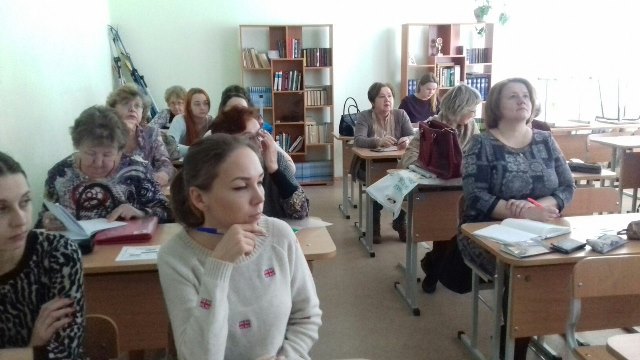 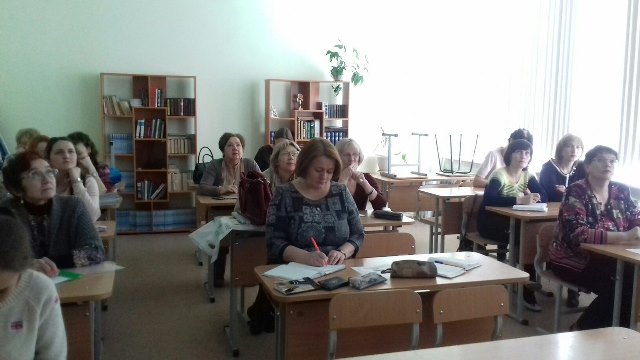 